«Уттуг-Хая» – гора веры и надежды.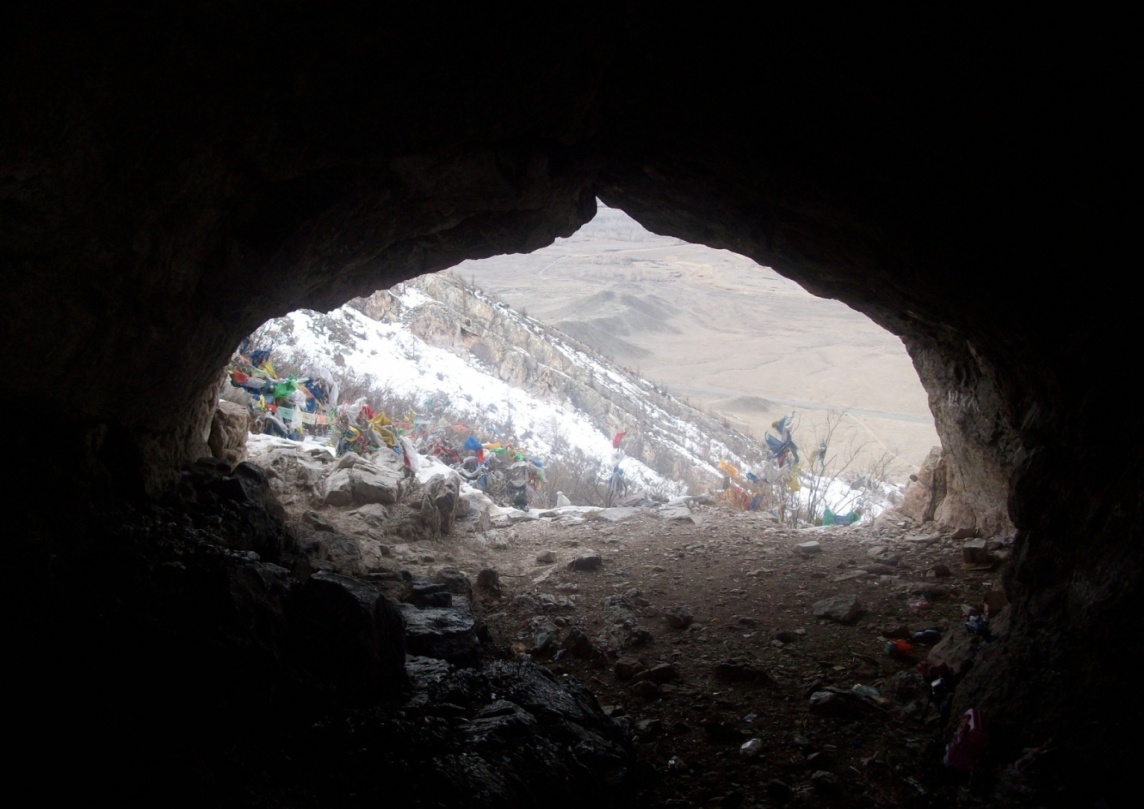 273 км на автодороге Кызыл - Ак-Довурак на левой стороне находится редкое творение природы - Дырявая гора.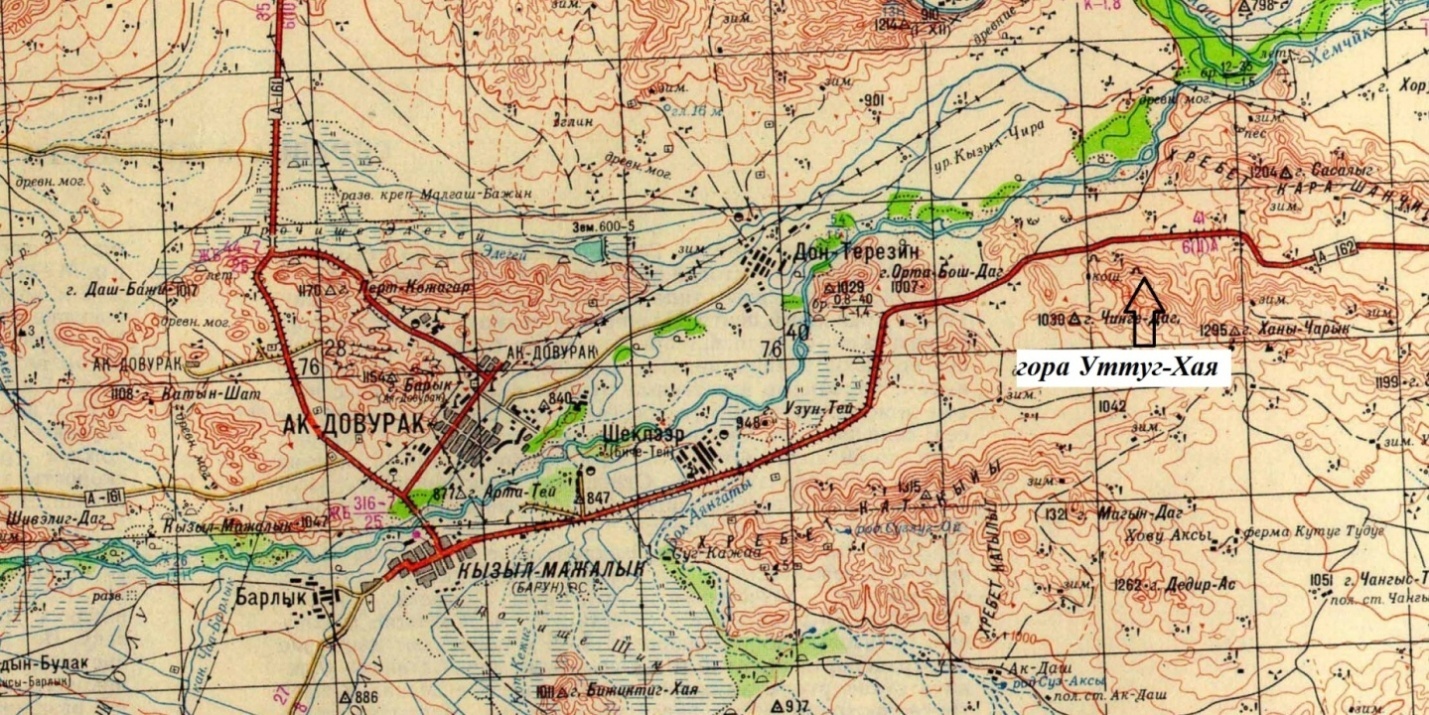 Высота отверстия до 15 метров, ширина 5 метров, длина – около 23 м.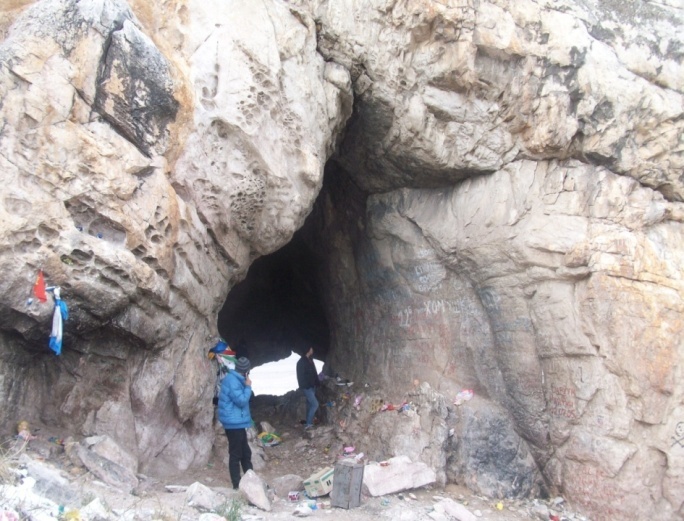 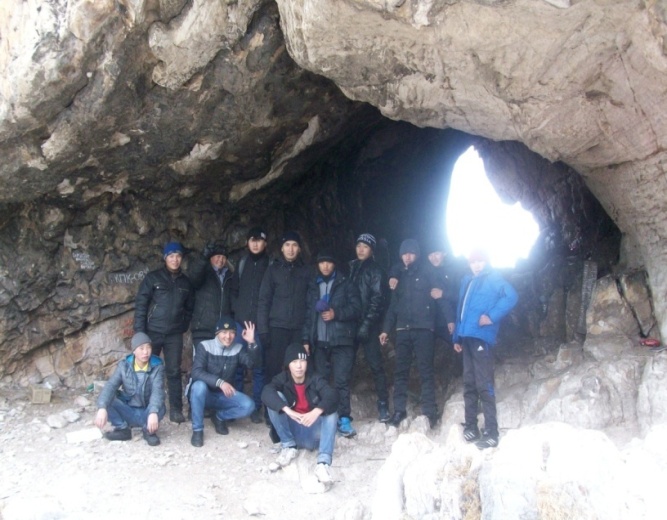 По поверью населения, гора имеет хозяина, который исполняет желания людей.За последние годы гора Уттуг-Хая стала местом паломничества.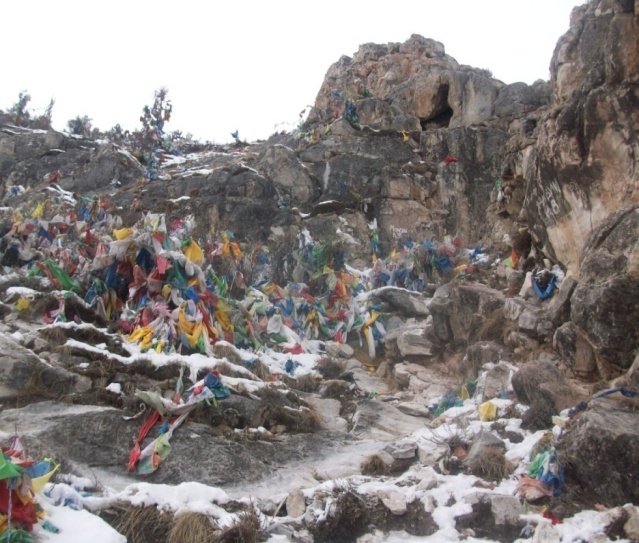 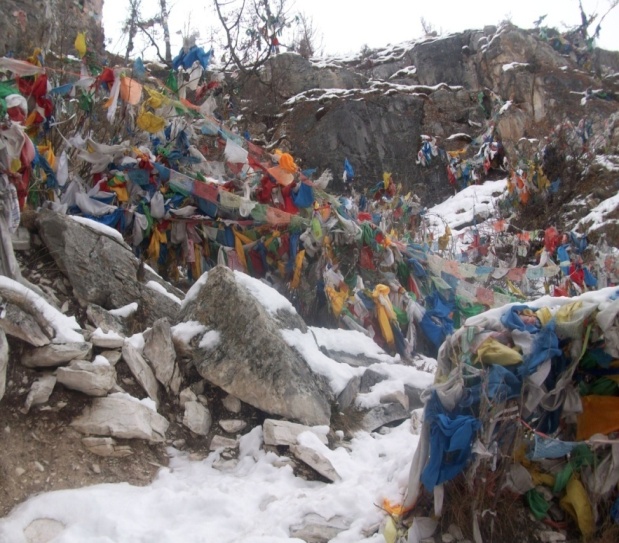 Есть такое поверье, что если напишешь свое желание на скале и пройдешьчерез эту дырявую скалу 3 раза, то твое желание сбудется.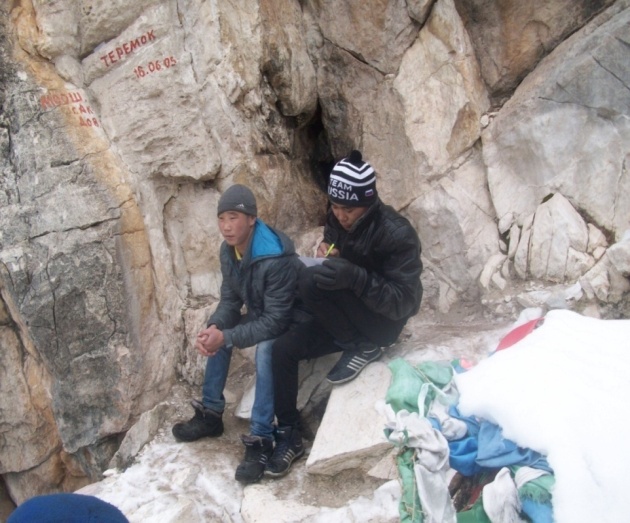 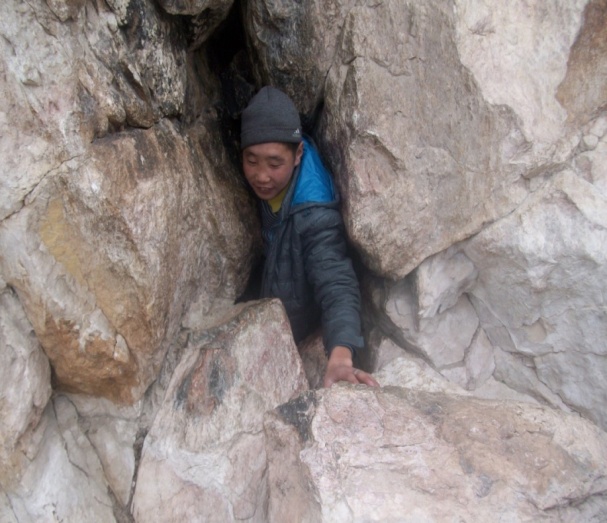 Люди просят у хозяина, то чего желают и оставляют игрушечные модели, своих желаний: те, кто желают иметь собственное жилье – домики,автомобиль – машинки, бездетные семьи оставляют куклы и.т.д.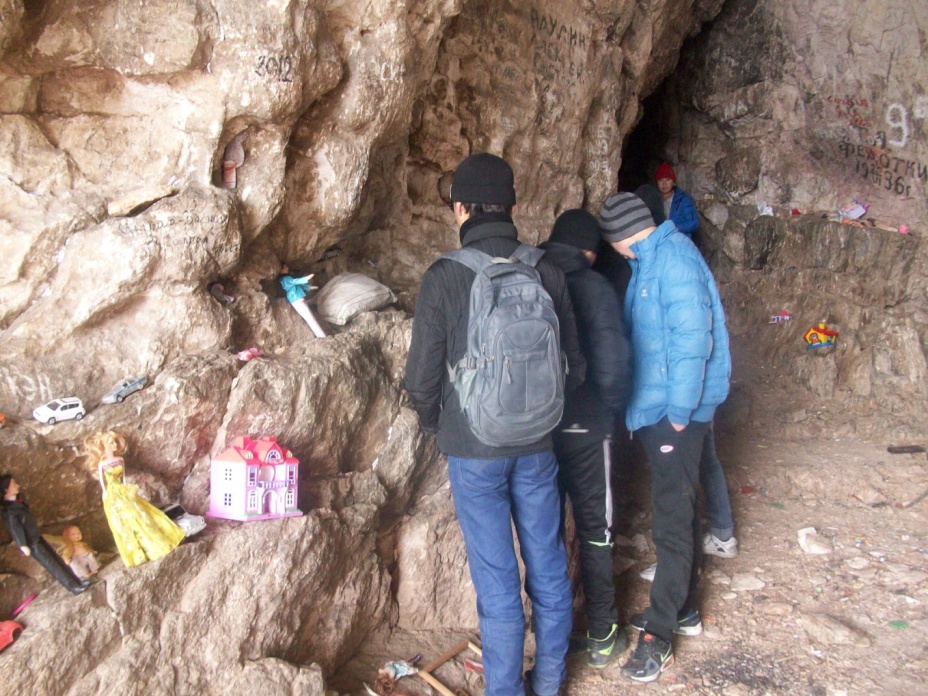 Уборка святого места – святое дело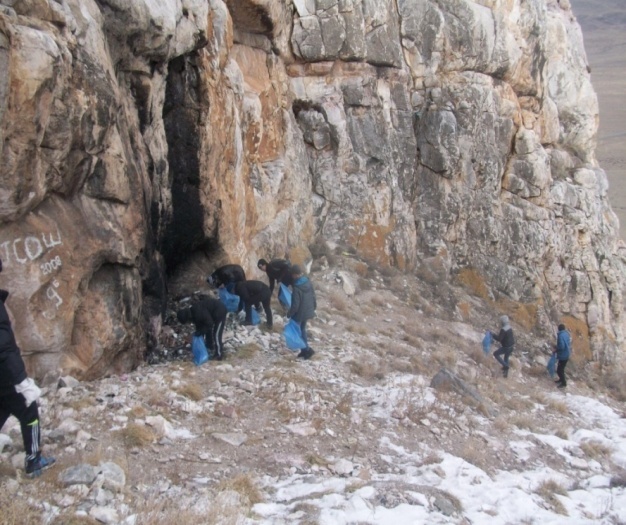 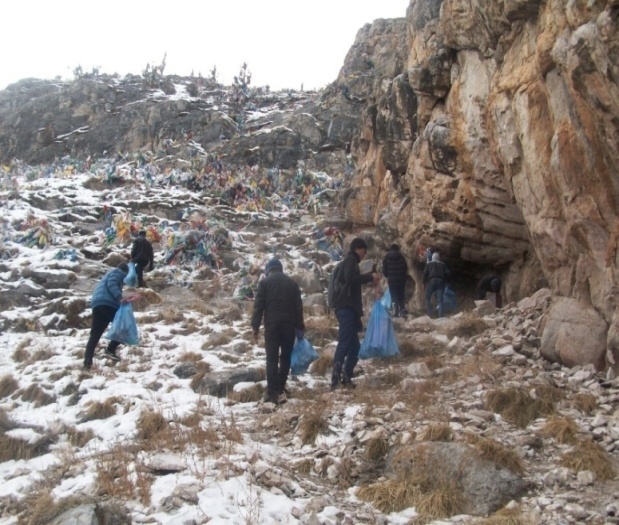 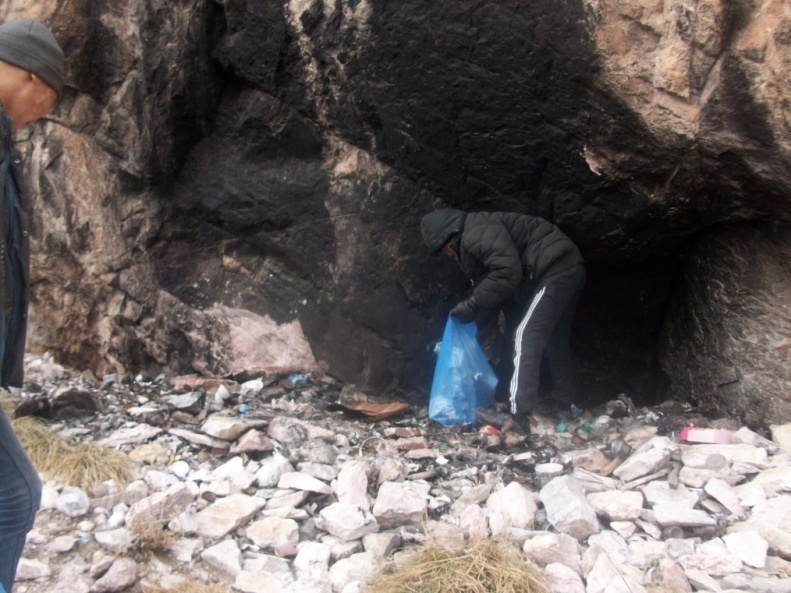 Уттуг-Хая является одним из достопримечательных мест в Барун-Хемчикском кожууне и интенсивность посещения горы  приходится на месяцы – апрель, май, июнь.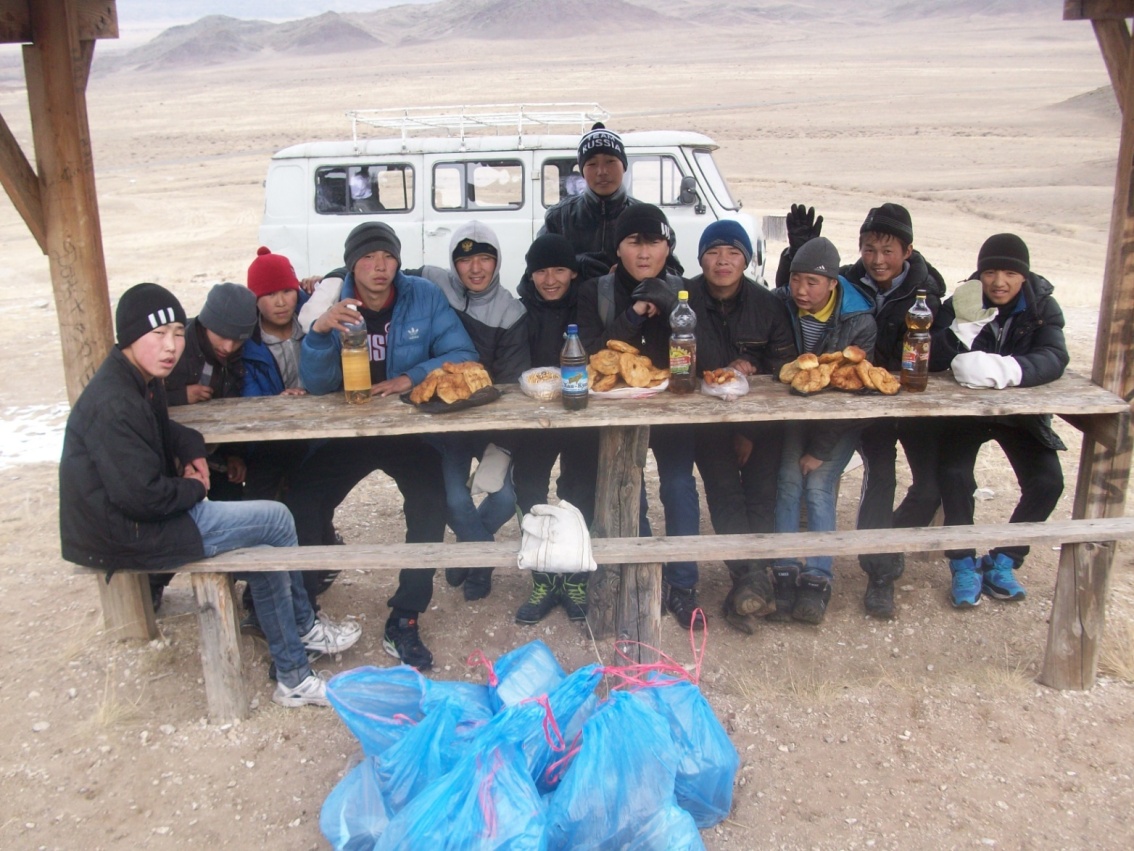 Студенты Ак-Довуракского горного техникуманоябрь 2013 г.